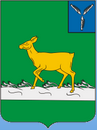 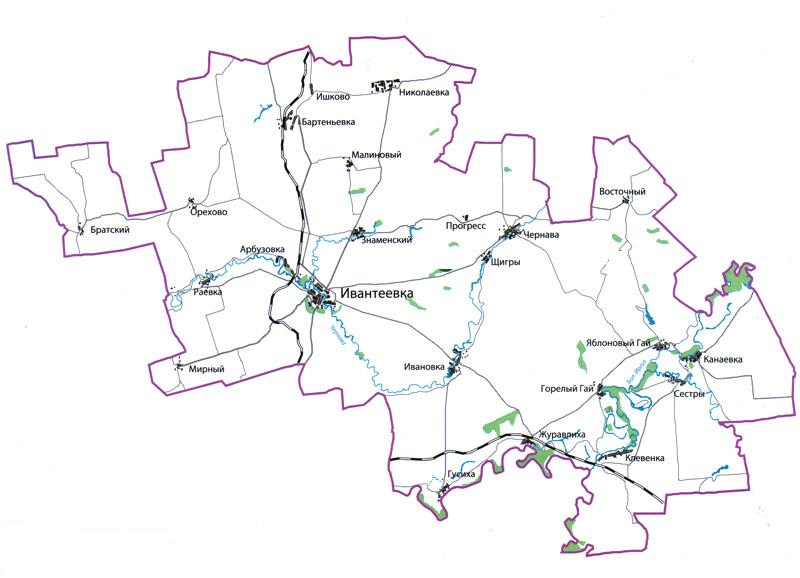 Уважаемые жители Ивантеевского муниципального района!Одной из главных задач бюджетной политики района является обеспечение прозрачности и открытости бюджетного процесса. Для привлечения большого количества граждан к участию в обсуждении вопросов формирования бюджета района и его исполнения разработан «Бюджет для граждан».«Бюджет для граждан» представлен, прежде всего, для жителей района, не обладающих специальными знаниями в сфере бюджетного законодательства. Информация «Бюджет для граждан» в доступной форме знакомит граждан с основными характеристиками бюджета Ивантеевского муниципального района.Основные показатели прогноза социально-экономического развития Ивантеевского муниципального района на 2018г.-2020г.Бюджетный процесс - ежегодное формирование и исполнение бюджетаЧто такое бюджет?Бюджет – это план доходов и расходов на определенный период.Бюджет Ивантеевского муниципального района.                                                                                                                             тыс. руб.Зачем нужны бюджеты?     Для выполнения своих задач муниципальному району необходим бюджет, который формируется за счет сбора налогов и безвозмездных поступлений направляемых на финансирование бюджетных расходов. За эти средства общество «приобретает» у муниципального района общественные блага – услуги образование, услуги культуры, физической культуры и спорта, то есть услуги и функции, которые не могут быть предоставлены рынкам и оплачены каждым из нас в отдельности.Основные характеристики бюджета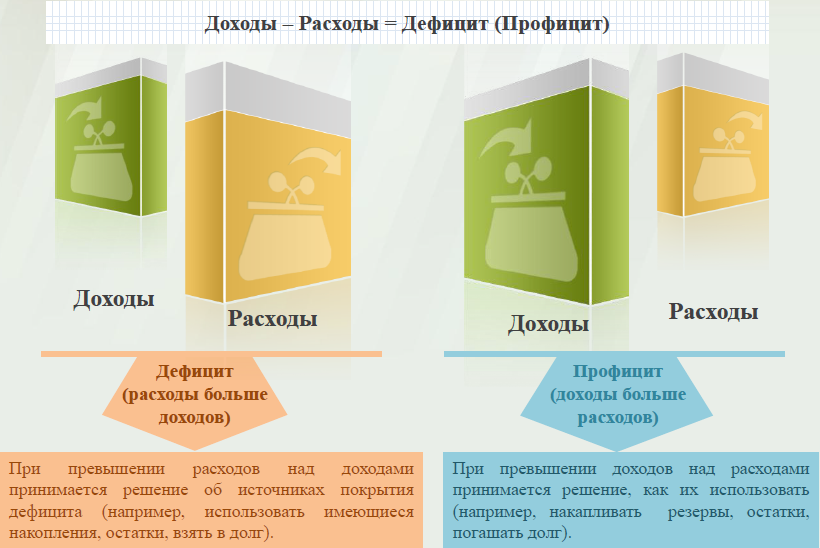 Дефицит и профицит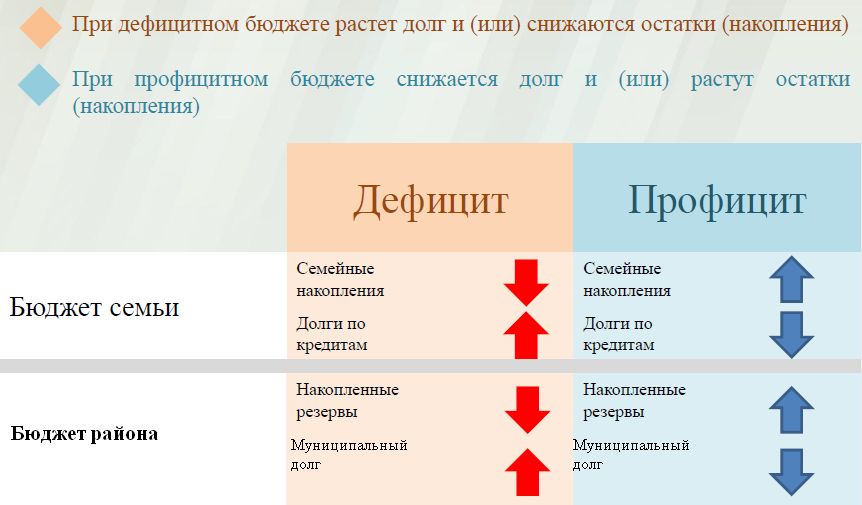 Доходы бюджета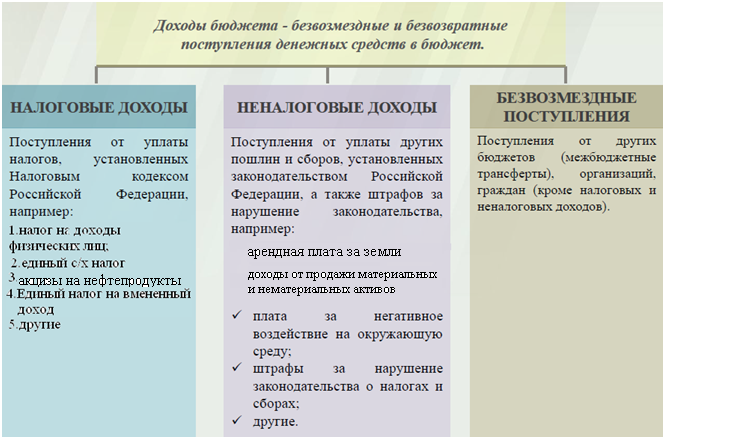 Межбюджетные трансферты - основной вид безвозмездных перечислений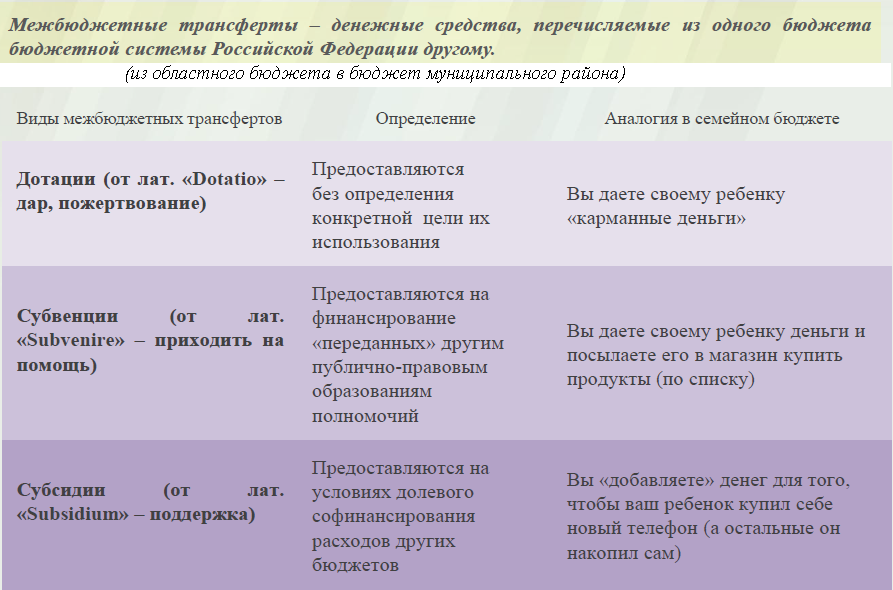 Федеральные, региональные и местные налоги.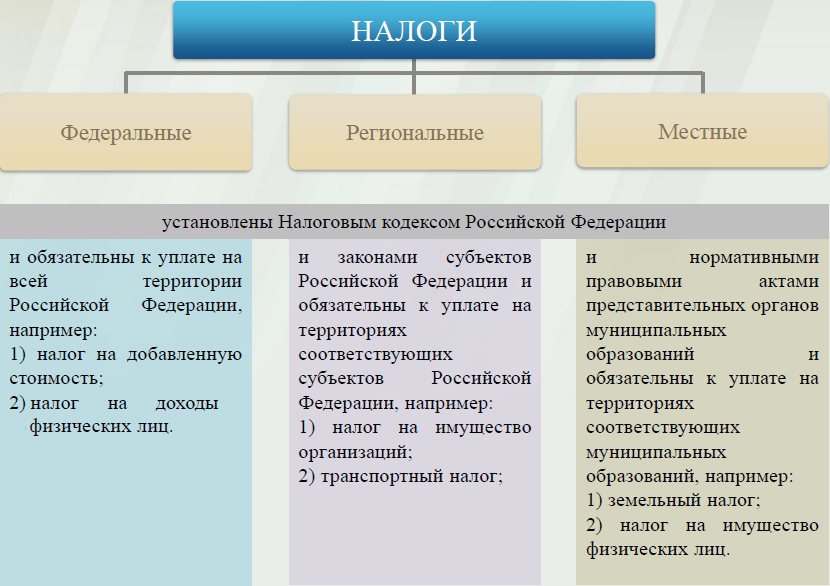 Куда зачисляются налоги, непосредственно уплачиваемые гражданами РФ в 2018 году?Структура доходов бюджета Ивантеевского муниципального района                                                                                                                        тыс. руб.Доходы бюджета муниципального района в расчете на 1 жителя( численность населения Ивантеевского муниципального района на 01.01.17г. 13813 человек)                                                                 тыс.руб.Диаграмма доходов бюджета муниципального района в расчете на 1 жителя      тыс.руб.    Доходная база бюджета по налоговым и неналоговым доходам сформирована на основании имеющегося доходного потенциала, с учётом показателей прогноза социально-экономического развития Ивантеевского муниципального района на 2018 год и плановый период 2019 и 2020 годов.     Учтены дополнительные поступления за счет повышения эффективности контрольной работы налоговых органов.   Налоговые доходы бюджета муниципального района прогнозируются в сумме 54400,1 тыс. рублей.  Неналоговые доходы прогнозируются в сумме 3923,0 тыс. рублей.  Основными бюджетообразующими доходами бюджета муниципального района являются налог на доходы физических лиц и акцизы на нефтепродукты.РАСХОДЫ.Расходы бюджета – выплачиваемые из бюджета денежные средства.В каких единицах измеряются параметры бюджетов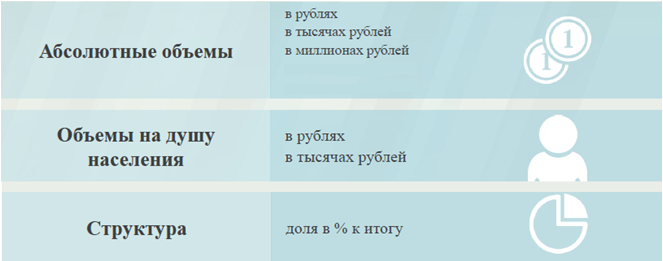 Расходы по основным функциям муниципального района.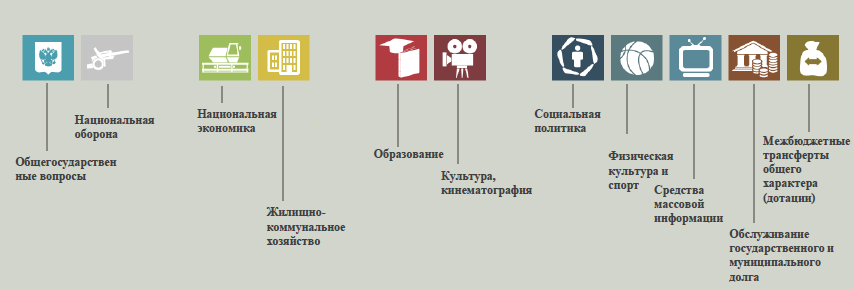 Структура расходов бюджета Ивантеевского муниципального района по  разделам на  2016-2020 годах.													                                                                                                                      %   Наибольшую долю в расходах бюджета муниципального района в 2016 году составили расходы по разделу «образование» - 73,9%, ожидаемые расходы в 2017 году по разделу «образование» - 70,9%, в  проекте бюджета на 2018 год по разделу «образование» 72,3%, на 2019 год 79,8 %, на 2020 год 80,3%. Проект бюджета на  2018 год и на плановый период 2019 и 2020 годов с полным правом можно охарактеризовать как социально-ориентированный: свыше 87,2 % расходов приходятся на социальную сферу в 2018 году, 88,7 % в 2019 году и 88,9% в 2020 году. 	Структура расходов Расходы бюджета Ивантеевского муниципального района по основным                                                разделам на душу населения                        тыс.руб.        Социально-значимые проекты за счет бюджета Ивантеевского муниципального района на 2018 год и на плановый период 2019 и 2020 годов не предусмотрены.Расходы бюджета Ивантеевского муниципального района запланированы на 2018 год в сумме  297826,1 тыс. руб., на 2019 год 233932,4 тыс. руб., на 2020 год 238921,7 тыс. руб.  Общий объем расходов представлен в следующей форме:  		                                                                                                                                         тыс. руб.                                                                                        Расходы на общегосударственные вопросы предусмотрены в бюджете муниципального района в размере 25836,6  тыс. рублей на 2018 год, 14228,6 тыс. руб. на 2019 год и 14252,7 тыс. руб. на 2020 год.  Ассигнования на содержание органов муниципальной власти района определены с учетом разграничения полномочий,  в пределах установленного на региональном уровне норматива формирования расходов на содержание органов местного самоуправления района. В расходах на аппарат индексация окладов денежного содержания муниципальных служащих района, денежного вознаграждения лиц, замещающих муниципальные должности района, предусмотрена с 1 декабря 2018 года на 3,8 %, с 1 декабря 2019 года на 3,8 %, с 1 декабря 2020 года на 3,8 %,.        Бюджетные ассигнования на осуществление переданных полномочий  субъекта Российской Федерации за счет субвенций из областного бюджета в части обеспечения органов местного самоуправления района предусмотрены в сумме 1186,4тыс. руб. на 2018 год, 1223,9 тыс. руб. на 2019 год и 1263,5 тыс. руб. на 2020 год, на осуществление муниципальных полномочий поселений за счет межбюджетных трансфертов на финансовое обеспечение расходов по составлению проекта бюджета поселения, исполнению бюджета поселения, осуществлению внутреннего контроля за его исполнением, составления отчета об исполнении бюджета поселения предусмотрено 2700,0 тыс. руб.  ежегодно.     Объем резервного фонда района определен в размере 40,0 тыс. рублей на 2018 год, на 10,0 тыс. рублей на 2019 год, на 10,0 тыс.рублей на 2020 год.      Бюджетные ассигнования по разделу «Национальная экономика» предусмотрены в сумме 11484,9 тыс. руб.  на 2018 год 4,3% общего объема расходов,  в сумме 11449,9 тыс. руб. на 2019 год, в сумме 11349,9 тыс.руб. на 2020 год, в том  числе на капитальный ремонт, ремонт и содержание автомобильных дорог общего пользования местного значения за счет средств муниципального  дорожного фонда в сумме 10714,8 тыс.руб. ежегодно. 	   Бюджетные ассигнования бюджета муниципального района по разделу «Образование» запланированы в объеме 215348,9 тыс. рублей на 2018 год или 72,3 % общего объема расходов,186627,5 тыс. руб. на 2019 год и 191818,0 тыс. руб. на 2020 год. Расходы на реализацию муниципальной программы «Развитие образования в Ивантеевском муниципальном районе на 2017-2020 годы» предусмотрены в сумме 187461,0 тыс. руб. на 2018 год, 175818,4 тыс. руб. на 2019 год и 181106,5 тыс. руб. на 2020 год.         В подпрограмме «Развитие дошкольного образования»  на оказание муниципальной услуги по организации представления общедоступного дошкольного образования  включены субвенции из областного бюджета на 2018 год в сумме 31401,8 тыс. руб., на 2019 год в сумме 31747,2 тыс. руб., на 2020 год в сумме 33411,2 тыс. руб. на реализацию общеобразовательной программы дошкольного образования в части оплаты труда педагогических работников, административно-управленческого и учебно-вспомогательного персонала, а также на приобретение учебных пособий, средств обучения, игр, игрушек. Финансирование расходов, связанных с присмотром и уходом воспитанников, в том числе оплата труда обслуживающего персонала, содержание зданий  производиться за счет средств муниципального бюджета в сумме 13299,8 тыс. руб. в 2018 году, в 2019 году 7000,0 тыс. руб. и в 2020 году 6657,0 тыс. руб. В подпрограмме «Развитие системы общего и дополнительного образования» отражены субсидии общеобразовательным организациям на оказание муниципальных услуг за счет средств местного бюджета в сумме 21057,6 тыс. рублей,  за счет субвенций с областного бюджета на реализацию общеобразовательных программ 116493,2 тыс. рублей на 2018 год, соответственно 12469,3 тыс. руб. и 120873,2 тыс. руб. на 2019 год, 12469,3 тыс. руб. и 124757,7 тыс.руб. на 2020 год . В муниципальной программе «Организация отдыха, оздоровления, занятости детей и подростков Ивантеевского муниципального района на 2016-2018 годы» запланированы ассигнования сумме 1139,4 тыс. рублей на мероприятия по проведению оздоровительной компании детей в 2018году.         По разделу «Культура, кинематография»  объем бюджетных ассигнований запланирован на 2018 год в сумме 37492,0 тыс. рублей, на 2019 год 15421,0 тыс. руб., на 2020 год 15294,6 тыс. руб., в том числе  на реализацию муниципальной программы «Развитие культуры в Ивантеевском  муниципальном районе на 2017-2019 годы» в сумме 32929,8 тыс. руб.на оказание муниципальных услуг бюджетным учреждениям культуры в 2018 году, в 2019 году 12926,5 тыс. руб. в 2020 году 12781,5 тыс. руб.          Бюджетные ассигнования по разделу «Социальная политика» запланированы 3762,0 тыс. рублей или 0,1 % общего объема расходов, в 2019 году 3719,3 тыс. руб., в 2020 году 3732,9 тыс. руб.	Предусмотрены  расходы на доплату к пенсии муниципальных служащих в сумме 619,0 тыс. рублей в 2018 году, 693,0 тыс. руб. в 2019 году и  680,0 тыс. руб. в 2020 году, на выплату материальной помощи малообеспеченным гражданам 25,0 тыс. рублей ежегодно. Расходы  на предоставление мер социальной поддержки медицинским и фармацевтическим работникам, работающих и проживающих в сельской местности  на неработающих пенсионеров  представлены в сумме 341,6 тыс. руб. в 2018 году, 193,4 тыс. руб. в 2019 году и 188,3 тыс. руб. в 2020 году. За счет субвенций с областного бюджета  предусмотрены гражданам  субсидий на оплату  жилого  помещения и коммунальных услуг в сумме 874,8 тыс. рублей в 2018 году, 906,3 тыс. руб. в 2019 году, 938,0 тыс.руб. в 2020 году, компенсацию родительской платы за присмотр и уход за детьми в образовательных организациях, реализующих основную общеобразовательную программу дошкольного образования, в сумме 1896,6 тыс. рублей ежегодно.	           Бюджетные ассигнования в части расходов по физической культуре, спорту и туризму предусмотрены в 2018 году в объеме 3005,4 тыс. рублей, в 2019 году 1578,8 тыс. рублей, в 2020 году 1554,8 тыс. рублей, из них на оказание муниципальных услуг населению физкультурно-оздоровительным комплексом «Здоровье» соответственно в сумме 2915,4 тыс. руб.,1533,8 тыс. руб. и 1514,8 тыс.руб.            На обслуживание муниципального внутреннего долга предусмотрено 21,0 тыс. рублей в 2018 году и 9,0 тыс. руб. в 2019 году.   	Межбюджетные трансферты бюджетам поселений предусмотрены в виде дотации на выравнивание бюджетной обеспеченности муниципальным образованиям запланированы из районного фонда финансовой поддержки поселений в сумме 50,0 тыс. рублей ежегодно и за счет субвенций из областного бюджета 674,7 тыс. руб. в 2018 году, 699,8 тыс. руб. в 2019 году и 721,3 тыс.руб. в 2020 году. Уровень средней заработной платы по категориям муниципальных учреждений руб. Бюджетные ассигнования бюджета Ивантеевского муниципального района по муниципальным программам района                                                                                                                                                                        тыс. руб.Целевые показатели по муниципальным программамМуниципальная программа «Развитие физической культуры и спорта в  Ивантеевском муниципальном  районе на 2018-2020 годы»ЦЕЛИ: пропаганда здорового образа жизни среди населения района, массового спорта, вовлечение в активные занятия физической культуры и спорта различных возрастных и социальных категорий населения области, повышение уровня подготовки спортсменов в областные соревнования и всероссийские улучшение состояния здоровья жителей Ивантеевского муниципального районаПодпрограмма «Развитие физической культуры и массового спорта в Ивантеевском муниципальном районе».Планируемые результаты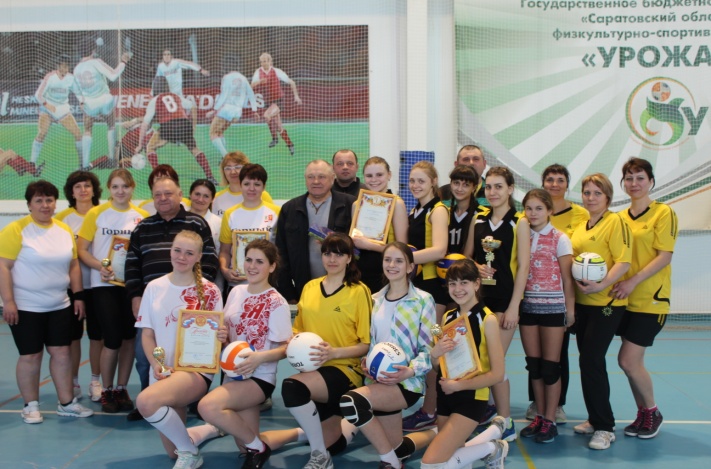 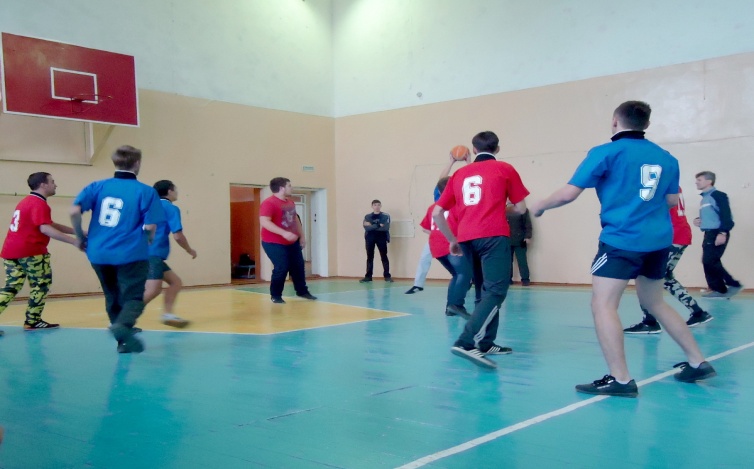 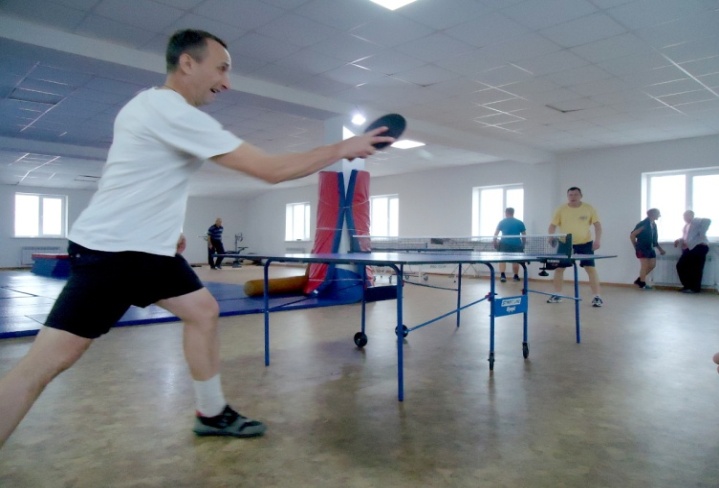 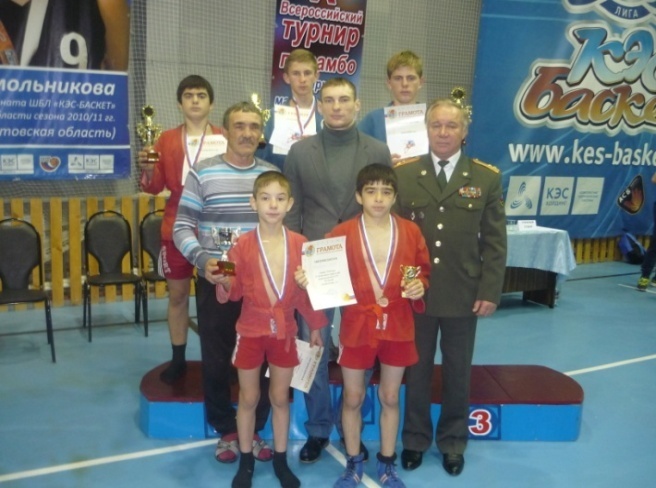 Муниципальная программа «Развитие культуры в Ивантеевском муниципальном районе на 2017-2020 годы»ЦЕЛИ:      - сохранение культурного и исторического наследия района; - обеспечение доступа граждан к культурным ценностям, участию  в культурной жизни       и реализации их творческого потенциала; - создание благоприятных условий для устойчивого развития сферы культурыПодпрограмма 1 «Развитие библиотечно-информационного обслуживания населения»Планируемые результаты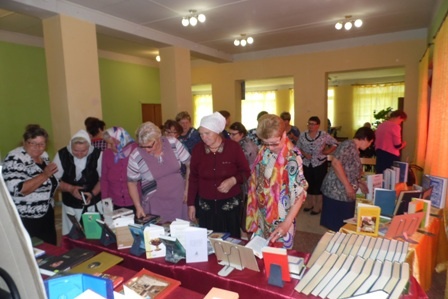 Подпрограмма 2  «Организация предоставления дополнительного образования детям художественно-эстетической направленности»Подпрограмма 3 «Развитие и организация культурного досуга, массового отдыха населения, народного и художественного творчества»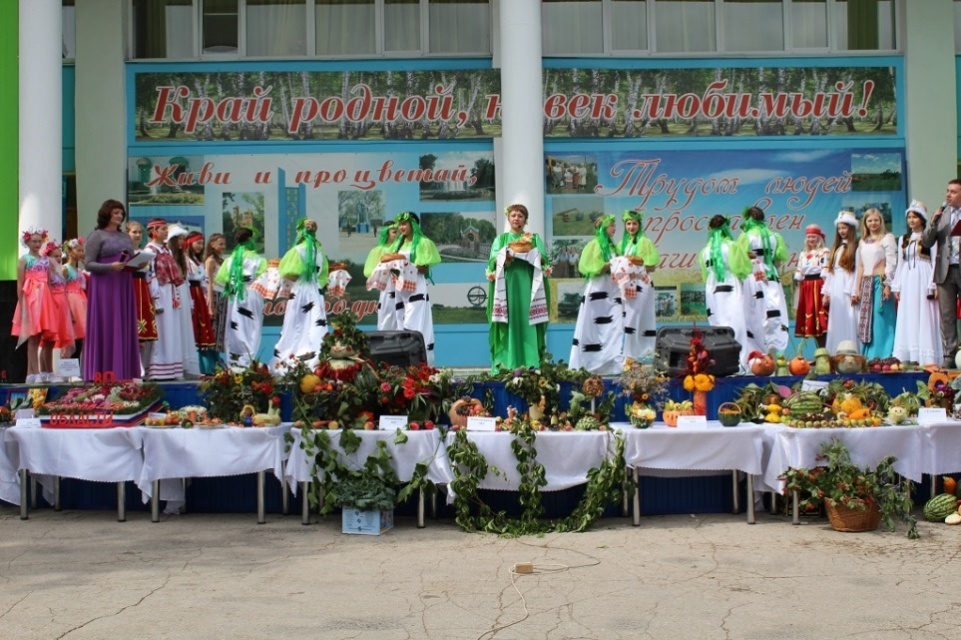 Муниципальная программа «Профилактика правонарушений и  усиления борьбы с преступностью на территории  Ивантеевского муниципального района до 2020 года»ЦЕЛИ: развитие и улучшение системы профилактики преступлений и правонарушений на территории.Планируемые результатыМуниципальная программа «Противодействия злоупотреблению наркотиками и их незаконному обороту на территории Ивантеевского  муниципального района на 2018-2020 годы»      ЦЕЛИ: нейтрализация причин и условий, способствующих незаконному распространению наркотиков;формирование превентивных мер, направленных на искоренение незаконного распространения наркотических средств;  повышение уровня здоровья обществаПланируемые результаты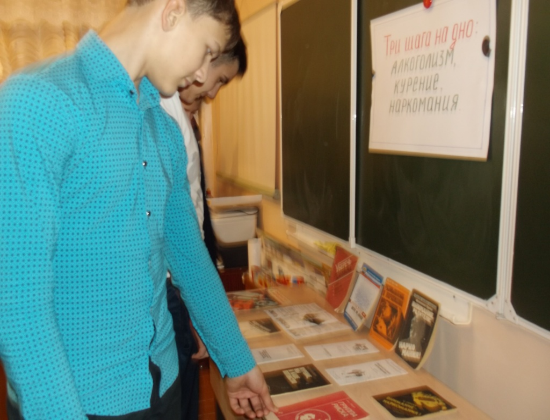 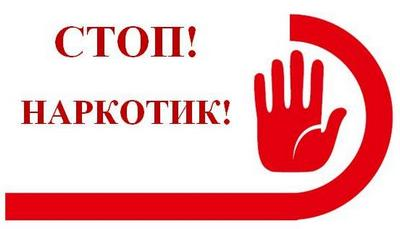 Муниципальная программа «Противодействие экстремизму и профилактика терроризма на территории Ивантеевского муниципального района на 2015-2020 годы»ЦЕЛИ: Воспитание культуры толерантности и межнационального согласия;                                         Достижение необходимого уровня правовой культуры граждан как основы толерантного сознания и поведения.                                         Формирование в молодежной среде мировоззрения и духовно-нравственной атмосферы этнокультурного взаимоуважения, основанных на принципах уважения прав и свобод человека, стремления к межэтническому миру и согласию, готовности к диалогу.                     Общественное осуждение и пресечение на основе действующего законодательства любых проявлений дискриминации, насилия, расизма и экстремизма на  национальной и конфессиональной почве.              Разработка и реализация образовательных программ, направленных на формирование у подрастающего поколения позитивных  установок   на этническое многообразие.Муниципальная программа «Развитие образования  Ивантеевского муниципального района на 2017-2020 годы»ЦЕЛИ: обеспечение доступности и вариативности качественных образовательных услуг с учетом современных вызовов к системе дошкольного образования;обеспечение высокого качества российского образования в соответствии с меняющимися запросами населения и перспективными задачами развития российского общества и экономики;обеспечение системы образования квалифицированными педагогическими кадрами;выявление и развитие одаренных детей ;развитие системы патриотического воспитания детей и молодежи;создание в образовательных учреждениях доступной среды для  детей с ограниченными возможностями здоровья и инвалидов.Планируемые результаты:Подпрограмма «Развитие системы дошкольного образования»Планируемые результатыПодпрограмма  «Поддержка одаренных детей Саратовской области»Планируемые результаты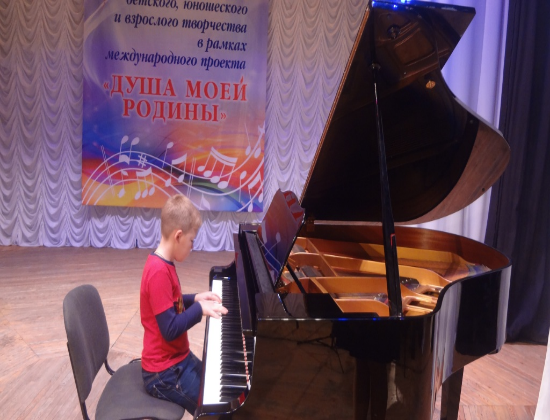 Подпрограмма  «Развитие системы общего и дополнительного образования»Планируемые результаты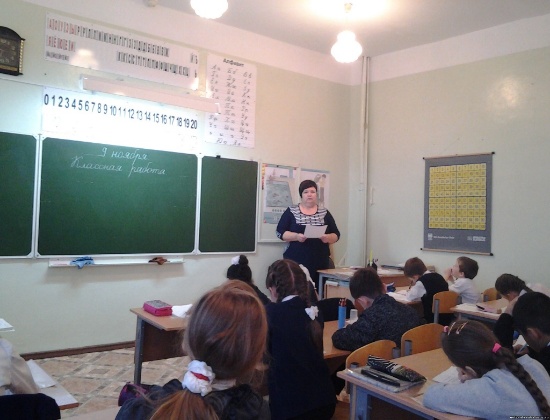 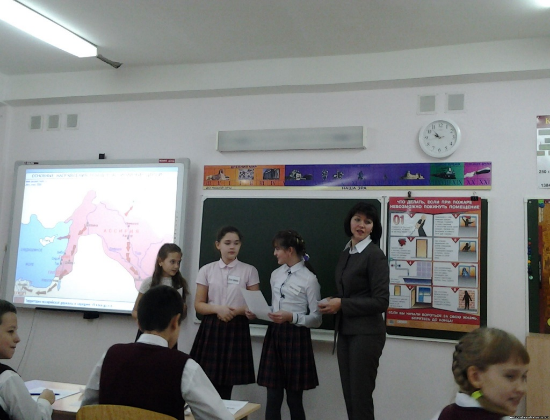 Подпрограмма «Патриотическое воспитание детей и молодежи Саратовской области»Планируемые результатыМуниципальная программа  «Организация отдыха, оздоровления, занятости детей и подростков Ивантеевского муниципального района на 2016-2020 годы»ЦЕЛИ: Комплексное решение вопросов организации отдыха, оздоровления, занятости детей и подростков Ивантеевского района в каникулярное время. Муниципальная программа «Комплексное  развитие систем транспортной инфраструктуры на территории Ивантеевского муниципального района Саратовской области  на  2017 – 2020 годы»ЦЕЛИ:    сокращение ущерба от дорожно-транспортных происшествий и их последствий;сохранение жизни и здоровья участников дорожного движения за счет повышения дисциплины на дорогах.Подпрограмма 1 «Модернизация и развитие автомобильных дорог общего пользования муниципального значения Ивантеевского района Саратовской области»Планируемые результатыПодпрограмма 2 «Повышение безопасности дорожного движения в Ивантеевском районе Саратовской области»Планируемые результатыМуниципальная программа « Развитие местного самоуправления  Ивантеевского муниципального района на 2018- 2020 года»ЦЕЛИ:   содействие органам местного самоуправления в реализации полномочий, определенных законодательством, повышении качества и эффективности административно-управленческих процессов, повышения уровня удовлетворенности населения предоставляемыми муниципальными услугами, содействие созданию комфортных условий проживания во всех населенных пунктах.Планируемые результатыМуниципальная программа «Комплексное развитие социальной инфраструктуры Ивантеевского муниципального района на 2018-2021 годы»ЦЕЛИ: Формирование благоприятной среды для жизнедеятельности на территории Ивантеевского муниципального районаПланируемые результаты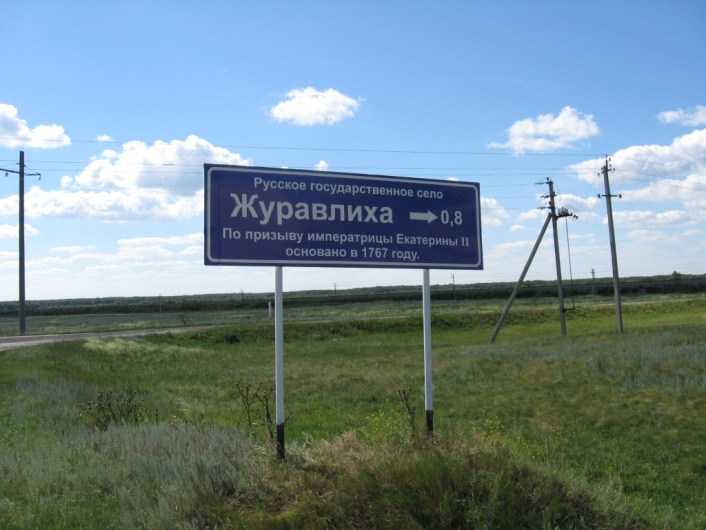 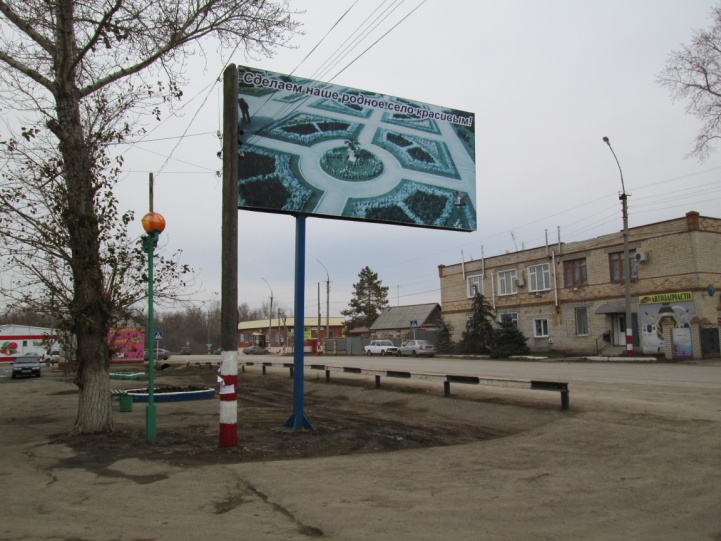 Планируемый объем муниципального долгаДинамика муниципального долг тыс.рублей.Контактная информацияАдрес: 413950, Саратовская область, с.Ивантеевка, ул. Советская, д. 16Тел.: 8(84579) 5-16-76Факс: 8(84579) 5-16-78График работы:понедельник-пятница: с 8-00 до 16-00перерыв - с 12-00 до 13-00Электронный адрес: fo10ivant@mail.ruЕд. измер.ОтчетОценка ПланПланПланЕд. измер.2016 г.2017 г.2018 г.2019 г.2020 г.1. Объем отгруженных товаров собственного производства, выполненных работ и услуг собственными силами (по видам деятельности) раздел  «Добыча полезных ископаемых»,  раздел D «Обрабатывающие производства», раздел Е «Производство и распределение электроэнергии, газа и воды" по классификации ОКВД      тыс. руб.596411,4917073,21215078,31360926,11427227,42. Объем валовой продукции сельского хозяйства                                           тыс. руб.308360032265003428100358360037462003. Доходы уменьшенные на величину расходов, в соответствии со статьей 346,5 Налогового кодекса РФ, сельскохозяйственных товаропроизводителей, перешедших на уплату единого сельскохозяйственного налога – сельскохозяйственные организации тыс. руб.151283,31200001272001341961409054. Численность детей до 18 лет чел.276528402882291729405.Численность  населения, всегочел.13813138131381313813138136.Пенсионеры, всего  чел.442444404462447544897. Выплаты социального характера тыс. руб.1217,63318,53541,43718,53900,78. Оборот розничной торговли       тыс. руб.6613237334607828208331608859009. Оборот общественного питания   тыс. руб.403954376046710497105286010. Объем платных услуг населению                                     тыс. руб.14734416273017376018575019868011. Численность работающих всего      чел.3077314931493149314912. Фонд оплаты труда работающих всего                           тыс. руб.580071,161106265227668502571846613. Численность физических лиц, получающих доходы от предпринимательской деятельности, которые облагаются налогом на доходы физических лиц (предприниматели, осуществляющие деятельность без образования юридического лица) чел.8888814. Чистый доход физических лиц, получающих доход от предпринимательской деятельности и иной приносящей доход деятельности, который облагается налогом на доходы физических лиц, (предпринимателей, осуществляющих деятельность без образования юридического лица)  тыс. руб.00000Утверждение бюджета на очередной финансовый год и плановый период   ( законодательные, представительные органы власти) Исполнение бюджета в текущем году   (органы исполнительной власти: местная администрация,    финансовые органы)  Формирование отчета об исполнении бюджета предыдущего    года      (органы исполнительной власти)             Утверждение отчета об исполнении бюджета предыдущего               года                     (законодательные, представительные органы власти)              С оставление проекта бюджета на очередной финансовый               год и плановый период                    (органы исполнительной власти)                  Рассмотрение проекта бюджета на очередной                 финансовый год и плановый период                      (законодательные, представительные органы власти)Показатели2016 годотчет2017 год оценка2018 год проект2019 год проект2020 год проектДоходы, в том числе300203,1320865,7297826,1233932,4238921,7Налоговые, неналоговые доходы63763,562580,158323,158323,158323,1Безвозмездные поступления 236439,6258285,6239503,0175609,3180598,6Расходы, в том числе 299821,5324871,8297826,1233932,4238921,7Общегосударственные вопросы29718,528360,925836,614228,614252,7Образование221628,5230306,9215348,9186627,5191818,0Культура и искусство32874,645974,237492,015421,015294,6Социальная политика7299,95863,83762,03719,33732,9Другие расходы8300,014366,015386,613936,013823,5Баланс (доходы-расходы)Дефицит или профицит381,6-4006,1000Транспортный налогНалог на доходы физических лицНалог на доходы физических лицНалог на имущество физических лицЗемельный налогБюджет субъекта Российской ФедерацииБюджет субъекта Российской ФедерацииМестный бюджетМестный бюджетМестный бюджетНаименование доходов2016 годотчет2017 год оценка 2018 год проект 2019 год проект2020год проектНалоговые доходы всего:52960,655460,254400,154400,154400,1в том численалог на доходы физических лиц33063,333300,036144,636144,636144,6акцизы на нефтепродукты11828,711500,010714,810714,810714,8единый налог на вмененный доход3107,03000,02137,12137,12137,1единый сельскохозяйственный  налог4358,07010,04781,64781,64781,6госпошлина592,1625,0622,0622,0622,0задолженность по отмененным налогам11,525,2---Неналоговые доходы всего:10802,97119,93923,03923,03923,0в том числепроценты , полученные от предоставления кредита0,71,0---арендная плата за земли1856,83908,62800,02800,02800,0доход от аренды имущества271,587,6145,0145,0145,0доход от прибыли МУПов15,92,81,01,01,0плата за негативное воздействие157,2171,7137,5137,5137,5доходы от компенсации затрат государства2,73,7---доходы от продажи материальных и нематериальных активов7256,91594,5130,0130,0130,0штрафы, санкции и возмещение ущерба1238,41350,0709,5709,5709,5прочие неналоговые доходы2,8----Безвозмездные поступления всего:236439,6258285,6239503,0175609,3180598,6в том числедотации бюджетам субъектов Российской Федерации и муниципальных образований71609,565534,565506,57884,77153,1субсидии бюджетам субъектов Российской Федерации и муниципальных образований 2207,515503,511097,0субвенции бюджетам субъектов Российской Федерации и муниципальных образований.160008,8154674,4156699,5161524,6167245,5иные межбюджетные трансферты2869,422359,86200,06200,06200,0возврат остатков субсидий, субвенций и иных  межбюджетных трансфертов, имеющих целевое назначение, прошлых лет из бюджетов муниципальных районов-255,6-10,0Итого доходов:300203,1320865,7297826,1233932,4238921,7Наименование доходов2016 годотчет2017 год оценка 2018 год проект 2019 год проект2020год проектДоходы всего, в том числе :21,723,221,616,917,3налоговые доходы3,84,03,93,93,9неналоговые доходы0,80,50,30,30,3безвозмездные поступления17,118,717,412,713,1РазделНаименование2016 годотчет2017год оценка 2018 год проект 2019 год проект2020год проект01Общегосударственные вопросы9,98,88,76,16,004Национальная экономика0,92,93,94,94,805Жилищно-коммунальное хозяйство0,20,107Образование73,970,972,379,880,308Культура, кинематография11,014,112,66,66,410Социальная политика2,41,81,31,61,611Физическая культура и спорт1,41,11,00,70,612Средства массовой информации0,10,114Межбюджетные трансферты0,20,20,20,30,3Всего100,0100,0100,0100,0100,0РазделПоказатель2016 годотчет2017 год оценка 2018 год проект 2019 год проект2020 год проект05Жилищно-коммунальное хозяйство32,2620,416,346,666,5907Образование15858,9216716,7515590,3113511,0113886,7708Культура, кинематография2352,383328,332714,251116,411107,2610Социальная политика522,35424,51272,35269,26270,1811Физическая культура и спорт281,91263,36217,58114,30137,3101Содержание работников органов местного самоуправления2126,541403,491339,11759,20767,90разделподразделРасходы2016 годотчет2017 год оценка 2018 год проект 2019 год проект2020год проект01Общегосударственныевопросы29718,428366,925836,614228,614252,70102Функционирование высшего должностного лица субъекта Российской Федерации и муниципального образования1125,51143,91184,8450,0440,00103Функционирование законодательных (представительных) органов государственной власти и представительных органов муниципальных образований928,8893,0816,3412,9407,80104Функционирование Правительства Российской Федерации, высших исполнительных органов государственной власти субъектов Российской Федерации, местных администраций11014,410586,310581,25387,35483,70105Судебная система15,34,50106Обеспечение деятельности финансовых, налоговых и таможенных органов и органов финансового (финансово-бюджетного) надзора5251,65077,74399,42682,82669,80107Обеспечение проведения выборов и референдумов190,50111Средства резервных фондов6,040,010,010,00113Другие общегосударственные вопросы11192,210655,58814,95285,65241,403Национальная безопасность и правоохранительная деятельность4,7107,03,01,51,50309Защита населения и территории от чрезвычайных ситуаций природного и техногенного характера, гражданская оборона4,7107,03,01,51,504Национальная экономика2841,09417,611484,911449,911349,90405Сельское хозяйство и рыболовство501,2147,8283,1283,1283,10409Дорожное хозяйство (дорожные фонды)1047,69102,310714,810714,810714,80412Другие вопросы в области национальной экономике1292,2167,5487,0452,0352,005Жилищно-коммунальное хозяйство492,8181,987,692,091,00501Жилищное хозяйство31,420,115,17,08,00502Коммунальное хозяйство461,4161,872,585,083,007Образование221628,5230306,9215348,9186627,5191818,00701Дошкольное образование49324,150766,245601,439647,040968,00702Общее образование161703,4149364,4140379,7136171,4140138,50703Дополнительное образование19706,718762,15755,25622,40707Молодежная политика и оздоровление детей425,8537,81139,41139,41139,40709Другие вопросы в области образования10175,29931,89466,33914,53949,708Культура, кинематография 32874,645974,237492,015421,015294,60801Культура30549,542991,832929,812926,512781,50804Другие вопросы в области культуры, кинематографии2325,12982,44562,22494,52513,110Социальная политика7299,95863,83762,03719,33732,91001Пенсионное обеспечение2892,42045,3619,0693,0680,01003Социальное обеспечение населения2171,21823,61246,41129,71156,31004Охрана семьи и детства2236,31994,91896,61896,61896,611Физкультура и спорт3939,73637,83005,41578,81554,81101Физическая культура3939,73637,83005,41578,81554,812Средства массовой информации265,2315,0110,0105,0105,01202Периодическая печать и издательства265,2315,0110,0105,0105,013Обслуживание государственного муниципального долга126,660,021,09,01301Обслуживание внутреннего государственного и муниципального долга126,660,021,09,014Межбюджетные трансферты630,1646,7674,7699,8721,31401Дотации на выравнивание бюджетной обеспеченности субъектов Российской Федерации и муниципальных образований630,1646,7674,7699,8721,3ИТОГО расходов:299821,5324871,8297826,1233932,4238921,7Категории гражданСреднемесячная начисленнаязаработная платаСреднемесячная начисленнаязаработная платаСреднемесячная начисленнаязаработная платаСреднемесячная начисленнаязаработная платаСреднемесячная начисленнаязаработная платаКатегории граждан2016 годотчет2017 год оценка 2018 год проект 2019 год проект2020 год проектРаботники дошкольных образовательных учреждений1455514555151371574316372Работники общеобразовательных учреждений1582615826164591711717802Работники учреждений культуры и искусства1419817696184041910319829Работники учреждений физической культуры и спорта1128712848133611386814396Наименование муниципальных программ2016 годотчет2017 год оценка 2018 год проект 2019 год проект2020год проект1456Муниципальная программа « Развитие местного самоуправления  Ивантеевского муниципального района на 2018- 2020 года»155,4102,379,069,068,0Основное мероприятие «Оказание государственной поддержки Ассоциации «Совет муниципальных образований Саратовской области»100,949,831,032,033,0Основное мероприятие «Приобретение специализированного программного обеспечения для органов местного самоуправления»21,425,418,019,020,0Основное мероприятие «Организация деятельности по присвоению звания «Почетный гражданин Ивантеевского МР»29,3Основное мероприятие «Повышение квалификации и профессиональной переподготовки муниципальных служащих» 15,015,015,0Основное мероприятие "Изготовление и установка  баннеров "3,827,115,03,00Муниципальная программа «Противодействие экстремизму и профилактика терроризма на территории Ивантеевского муниципального района на 2015-2020 годы»3,8105,05,05,05,0Основное мероприятие «Мероприятия по профилактике экстремизма и терроризма»3,8105,05,05,05,0Муниципальная программа «Противодействия злоупотреблению наркотиками и их незаконному обороту на территории Ивантеевского  муниципального района на 2015-2017 годы»5,00000Основное мероприятие «Профилактические мероприятия»5,00000Муниципальная программа «Профилактика правонарушений и  усиления борьбы с преступностью на территории  Ивантеевского муниципального района до 2018 года»21,20000Основное мероприятие «Информационное обеспечение профилактики безнадзорности и правонарушений среди несовершеннолетних, в том числе информационного сопровождения мероприятий по судебному и постсудебному сопровождению несовершеннолетних, попавших в систему уголовного правосудия»5,00000Основное мероприятие «Оказание поддержки гражданам и объединениям, участвующим в охране общественного порядка, создание условий для деятельности народной дружины в Ивантеевском муниципальном районе»16,20000Муниципальная Программа «Комплексное  развитие систем транспортной инфраструктуры на территории Ивантеевского муниципального района Саратовской области  на  2017 – 2020 годы»Муниципальная программа «Повышение безопасности дорожного движения на территории Ивантеевского муниципального района на 2015-2017 годы»1047,69102,310714,810714,810714,8Основное мероприятие «Капитальный ремонт, ремонт и содержание автомобильных дорог Ивантеевского муниципального района за счет средств муниципального дорожного фонда»1047,69102,310714,810714,810714,8Муниципальная программа «Развитие малого и среднего предпринимательства в Ивантеевском муниципального районе на 2015-2017 годы»1137,70000Основное мероприятие «Предоставление субсидий (грантов) субъектов малого предпринимательства, вновь зарегистрированным и действующим менее 1 года на создание собственного бизнеса»1137,70000Муниципальная программа «Развитие физической культуры и спорта в  Ивантеевском муниципальном  районе на 2018-2020 годы»147,13637,83005,41578,81554,8Основное мероприятие «Физкультурные и спортивно-массовые мероприятия»147,190,090,045,040,0Основное мероприятие «Оказание услуг населению физкультурно-оздоровительным комплексом»3792,63547,82915,41533,81514,8Муниципальная программа  «Организация отдыха, оздоровления, занятости детей и подростков Ивантеевского муниципального района на 2016-2020 годы»425,8537,81139,41139,41139,4Основное мероприятие «Организация лагерей с дневным  пребыванием при образовательных учреждений Ивантеевского муниципального района»425,8537,81139,41139,41139,4Муниципальная программа «Развитие культуры в Ивантеевском муниципальном районе на 2017-2020 годы»303,552354,840420,515321,415081,8Основное мероприятие «Комплектование книжных фондов муниципальных библиотек»70,5108,51,01,01,0Основное мероприятие «Подписка периодических изданий»65,068,068,068,068,0Основное мероприятие «Оказание муниципальных услуг населению библиотеками района»6298,84377,34520,04444,0Основное мероприятие «Организация и проведение мероприятий, посвященных государственным, календарным праздникам, значимым событиям и памятным датам»68,068,068,068,068,0Основное мероприятие «Оказание муниципальных услуг населению культурно- досуговыми учреждениями(клубами)»27004,818565,58269,58200,5Основное мероприятие «Укрепление материально-технической базы»455,0Основное мероприятие «Мероприятия, направленные на энергосбережение и  повышение энергетической эффективности использования энергетических ресурсов»1221,8Основное мероприятие « Государственная поддержка муниципальных учреждений культуры за счет иных межбюджетных трансфертов  на государственную поддержку муниципальных учреждений культуры, находящихся на территориях поселений»100,0100,0Основное мероприятие «Оказание муниципальных услуг населению детской школой искусств»9055,86486,72390,92296,3Основное мероприятие «Поддержка одаренных детей»4,04,04,04,0Основное мероприятие «Обеспечение доступной среды жизнедеятельности для инвалидов и других маломобильных групп населения в услугах  дополнительного образования» 101,2Основное мероприятие «Обеспечение повышения оплаты труда отдельным  категориям работников бюджетной сферы»7798,910850,0Основное мероприятие « Государственная поддержка лучших работников муниципальных учреждений культуры, находящихся на территориях поселений»150,0Основное мероприятие «Укрепление материально-технической базы»80,0Муниципальная программа «Развитие образования Ивантеевского муниципального района на 2017-2020 годы»1112,6200248,7187461,1175818,4181106,5Основное мероприятие «Оказание муниципальной услуги по организации предоставления общедоступного бесплатного дошкольного образования»48968,245601,439647,040968,0Основное мероприятие «Оказание муниципальной услуги по организации предоставления общедоступного бесплатного начального общего, основного общего, среднего общего образования по основным общеобразовательным программам»147893,4140379,7136171,4140138,5Основное мероприятие «Поддержка одаренных детей»4,0Основное мероприятие «Создание в общеобразовательных организациях ,расположенных в сельской местности, условий для занятий физической культурой и спортом»1108,61231,0Основное мероприятие «Создание в дошкольных общеобразовательных  организациях, организациях дополнительного образования детей (в том числе в организациях ,осуществляющих образовательную деятельность адаптированным основным программам) условий для получения детьми инвалидами качественного образования»1718,0Основное мероприятие «Обеспечение повышения оплаты труда отдельным  категориям работников бюджетной сферы»118,11480,0Муниципальная программа «Развитие сельского хозяйства и регулирование рынка сельскохозяйственной продукции, сырья и продовольствия в Ивантеевском муниципальном районе на 2013-2020 годы»80,080,0Подпрограмма «Развитие подотрасли растениеводства, переработки и реализации продукции растениеводства на 2013 -2020 годы»62,062,0Основное мероприятие «Предоставление денежных средств на премирование сельскохозяйственных товаропроизводителей по итогам районного конкурса работников АПК за увеличение производства продукции и достижение наивысших показателей в период проведения весенних полевых работ, уборки урожая, заготовки кормов и проведение комплекса работ в текущем году на следующий год»62,062,0Подпрограмма «Развитие подотрасли животноводства, переработки и реализации животноводства на 2013-2020 годы»18,018,0Основное мероприятие «Предоставление денежных средств на премирование сельскохозяйственных товаропроизводителей по итогам районного конкурса трудового соперничества работников животноводства»18,018,0Муниципальная программа "Комплексное развитие социальной инфраструктуры Ивантеевского муниципального района  на 2018-2021 годы"487,0452,0352,0Основное мероприятие "Разработка документов территориального планирования и градостроительного планирования документации по планировке территорий, местных нормативов градостроительного проектирования"485,0450,0350,0Основное мероприятие "Разработка документов по размещению нестационарных торговых документов на территории Ивантеевского муниципального района"1,01,01,0Основное мероприятие "Разработка документов по размещению рекламных конструкций торговых объектов на территории Ивантеевского района"1,01,01,0Муниципальная программа «Энергосбережение и повышение энергетической эффективности  Ивантеевского муниципального района на 2011-2020  годы»110,0000Основное мероприятие «Межевание земельных участков и изготовление кадастровых планов на земельные участки под выявленными сетями»110,0000ИТОГО4439,7266278,7243312,2205098,8210022,3Наименование целевого показателя2016 год отчет2017 годоценка2018годпроект2019годпроект2020годпроектДоля населения, систематически занимающихся физической культурой и спортом.(%)6565,265,465,665,8Доля учащихся и студентов, систематически занимающихся физической культурой и спортом, в общей численности обучающихся (%).7373,173,273,373,4Наименование целевого показателя2016 год отчет2017 год оценка2018годпроект2019годпроект2020годпроектКоличество обслуженных граждан (чел.)1033310330103281032510325Количество посещений (ед.)106093106094106098106100106100Книговыдача (выдано экземпляров за год)239299239300239319239329239329Поступления фонда (экз.)21061515150015001500Укомплектованность кадрами в соответствии со штатным расписанием (%.)100100100100100Читаемость (ед.)23.223.223.223.223.2Наименование целевого показателя2016 год отчет2017 годоценка2018годпроект2019годпроект2020годпроектКоличество обучающихся (чел.)320323325327327Процент потребителей, удовлетворенных качеством услуг (%)100100100100100Доля педагогических кадров с высшим образованием от общего числа (%)5757525757Доля преподавателей, работающих на основной работе со второй, первой и высшей квалификационной категорией (%)6365606060Количество выпускников, окончивших школу на "отлично" (%)5556303030Количество обучающихся, прошедших промежуточную аттестацию (ед.)100100100100100Количество победителей муниципальных, зональных, областных, региональных, Всероссийских, Международных конкурсов  (ед.)549319300300300Процент выпускников, получивших свидетельство об окончании обучения(%)100100100100100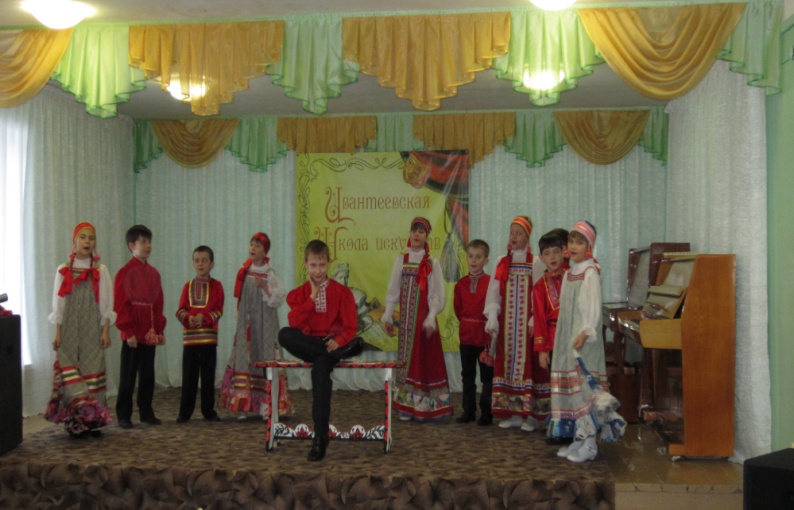 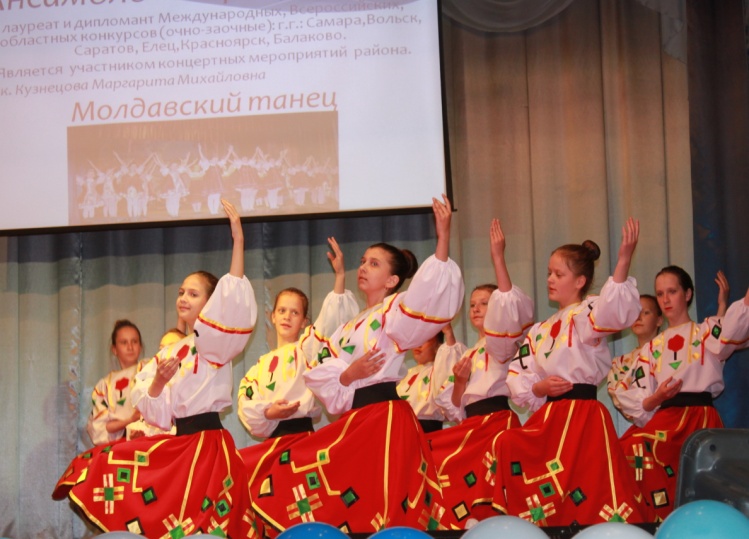 Наименование целевого показателя2016 год отчет2017 год оценка2018годпроект2019годпроект2020годпроектКоличество культурно- досуговых мероприятий (ед.)37763870392039703970Информационно-просветительские мероприятия (ед.)6680828484Количество постоянно действующих клубных формирований (ед.)129129129129129Процент удовлетворенности потребителей качеством и доступностью предоставляемой услуги (%)100100100100100Количество коллективов со званием «Народный» (ед.)1111121212Число посетителей мероприятий (ед.)261790263790263890263990263990Наименование целевого показателя2016 год отчет2017 год оценка2018годпроект2019годпроект2020годпроектДоля раскрытых тяжких и особо тяжких преступлений в общем числе зарегистрированных преступлений (%)100100100100100Доля преступлений, совершенных несовершеннолетними или при их соучастии, в общем числе оконченных преступлений (%)100100100100100Наименование целевого показателя2016 год отчет2017 год оценка2018годпроект2019годпроект2020годпроектЧисло лиц, ежегодно привлеченных к административной ответственности за правонарушения, связанные с незаконным оборотом наркотиков.35555Наименование целевого показателя2016 год отчет2017 год оценка2018годпроект2019годпроект2020годпроектОбеспечение антитеррористической безопасности мест с массовым пребыванием людей, охраны правопорядка, (ед.)115111Наименование целевого показателя2016 год отчет2017 год оценка2018годпроект2019годпроект2020годпроектДоступность дошкольного образования (отношение численности детей в возрасте от 3 до 7 лет, получающих дошкольное образование в текущем году, к сумме численности детей в возрасте от 3 до 7 лет, получающих дошкольное образование в текущем году, и численности детей в возрасте от 3 до 7 лет, находящихся в очереди на получение в текущем году дошкольного образования) (%)100100100100100Удельный вес обучающихся общеобразовательных организаций, которые обучаются в соответствии с требованиями федеральных государственных, образовательных стандартов от общего количества обучающихся   (%)849095100100Количество участников регионального этапа всероссийской олимпиады школьников, научных конференций, конкурсов, фестивалей, интернет- марафонов, областного бала золотых медалистов  (чел.)10501100115012001200Доля детей и молодежи от 16 до 18 лет, участвующих в различных мероприятиях по гражданско-патриотическому и военно-патриотическому воспитанию, в общей численности детей и молодежи района  (%)9095969798Наименование целевого показателя2016 год отчет2017 год оценка2018годпроект2019годпроект2020годпроектУдельный вес детей дошкольного возраста, имеющих возможность получать услуги дошкольного образования, от общего количества детей в возрасте от 1 до 7 лет (%)100100100100100Наименование целевого показателя2016 год отчет2017 год оценка2018годпроект2019годпроект2020годпроектКоличество победителей и призеров всероссийских, международных олимпиад, конкурсов, фестивалей  (чел.)00111Количество участников муниципального этапа Всероссийской олимпиады школьников, выполнявших работы по единым заданиям повышенной сложности (с 7 по 11 классы)  (чел.)8095100105110Наименование целевого показателя2016 год отчет2017 год оценка2018годпроект2019годпроект2020годпроектУдельный вес общеобразовательных организаций, соответствующих требованиям федеральных государственных образовательных стандартов, от общего числа общеобразовательных организаций (%)100100100100100Удельный вес учащихся, занимающихся физической культурой и спортом во внеурочное время в сельских общеобразовательных организациях  (%)8085878889Удельный вес общеобразовательных организаций, осуществляющих дистанционное обучение обучающихся, от общей численности общеобразовательных организаций (%)00111Наименование целевого показателя2016 год отчет2017 год оценка2018годпроект2019годпроект2020годпроектДоля детей и молодежи от 7 до 30 лет, участвующих в мероприятиях по патриотическому воспитанию, в общей численности детей и молодежи района (%)9095969798Доля молодежи от 16 до 18 лет, участвующих в мероприятиях по допризывной подготовке к военной службе, в общей численности молодежи района (%)100100100100100Наименование целевого показателя2016 год отчет2017 год оценка2018годпроект2019годпроект2020годпроектпредоставление льготных путевок на оздоровление детей из социально незащищенных категорий  в лагеря с дневным пребыванием детей при образовательных учреждениях  (шт.)535505505505505увеличение охвата детей в  загородные лагеря (в % от общего числа детей в возрасте от 6,5 до 16 лет включительно, охваченных разными формами отдыха и оздоровления):11483838383Наименование целевого показателя2016 год отчет2017 год оценка2018годпроект2019годпроект2020годпроектПротяженность отремонтированных автомобильных дорог и мостов (км.)15,820,80330,030,030,0Наименование целевого показателя2016 год отчет2017 год оценка2018годпроект2019годпроект2020годпроектКоличество выносимых постановлений об административных правонарушениях, выявленных при помощи нарушений правил дорожного движения (ежегодно) (шт.)9085706360Количество лиц, погибших в результате дорожно-транспортных происшествий (ежегодно) (чел.)21000Нанесение дорожной разметки (км.)1,01,01,01,0Установка дорожных знаков (шт.)12101010Установка дорожных ограждений (п.м.)-----Устройство искусственных неровностей (шт.)-4666Наименование целевого показателя2016 год отчет2017 год оценка2018годпроект2019годпроект2020годпроектДоля информационной открытости органов местного самоуправления (%)75100100100100Повышение квалификации и профессиональная переподготовка муниципальных служащих (%)5060607080Наименование целевого показателя2016 год отчет2017 год оценка2018годпроект2019годпроект2020годпроектКоличество разработанной градостроительной документации с целью градостроительного планирования по устойчивому развитию территории Ивантеевского муниципального района1316876Количество разработанных документов по размещению нестационарных торговых объектов на территории Ивантеевского муниципального района12111Количество разработанных  документов по размещению рекламных конструкций на территории Ивантеевского муниципального района11222Вид долгового обязательстваНа 01.01.2019г.На 01.01.2019г.На 01.01.2020г.На 01.01.2020г.На 01.01.2020г.На 01.01.2020г.На 01.01.2021г.На 01.01.2021г.На 01.01.2021г.На 01.01.2021г.Вид долгового обязательстваСумма,           тыс. рублейУдельный вес, в %Сумма,           тыс. рублейСумма,           тыс. рублейСумма,           тыс. рублейУдельный вес, в %Сумма,           тыс. рублейУдельный вес, в %Удельный вес, в %Удельный вес, в %Вид долгового обязательстваСумма,           тыс. рублейУдельный вес, в %Сумма,           тыс. рублейСумма,           тыс. рублейСумма,           тыс. рублейУдельный вес, в %Сумма,           тыс. рублейУдельный вес, в %Удельный вес, в %Удельный вес, в %Бюджетные кредиты из областного бюджета24767,0100,024767,024767,024767,0100,024767,0100,0100,0100,0Всего:24767,0100,024767,024767,024767,0100,024767,0100,0100,0100,0в % к объему налоговых и неналоговых доходов бюджета42,542,542,542,542,542,542,542,542,542,5